Meeting Date and Time: September 24, 2023Meeting Called to Order (time)Members Present/Members Absent:Certificated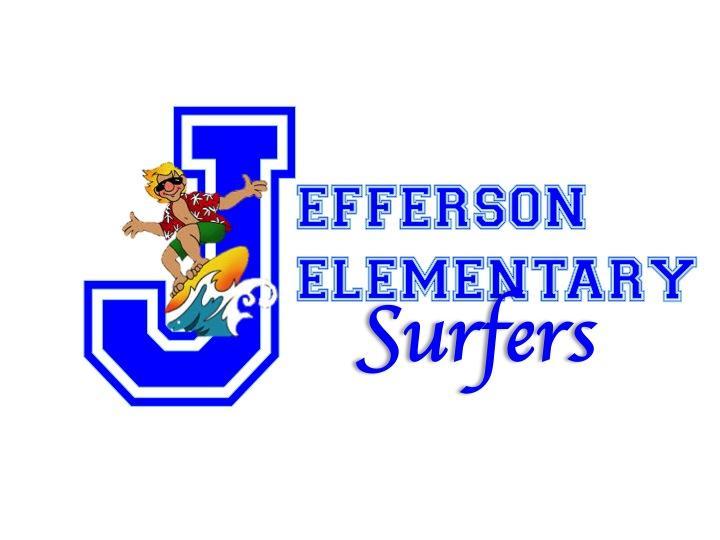 ClassifiedParentStudentCommunityAdministrationReview ground Rules for Meetings To be read by one of our student representativesApprove Minutes from Last MeetingAugust 21 2023Approval and 2nd Approval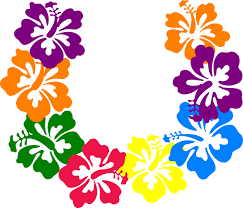 New BusinessCommittee ReportsAnnouncementsPros/Cons of our MeetingNext SCC MeetingsMeeting Adjourned (time)